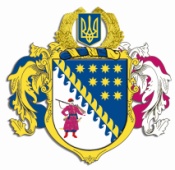 ДНІПРОПЕТРОВСЬКА ОБЛАСНА РАДАVIІІ СКЛИКАННЯПостійна комісія з питань соціально-економічного розвитку області, бюджету і фінансівпросп. Олександра Поля, 2, м. Дніпро, 49004П Р О Т О К О Л   №  8засідання постійної комісії обласної ради11 червня 2021 року							м. Дніпро11:00 годинУсього членів комісії:		 13 чол. Присутні:                   		 13 чол. (з них: 1 чол. – телеконференція)Відсутні:                   		  -Присутні члени комісії: Піддубний С.О., Кеда Н.В., Чабанова Т.С., Бондаренко О.В., Борисенко О.В., Буряк О.М., Геккієв А.Д., Жадан Є.В., Молоков С.В., Мухтаров Г.А., Плахотнік О.О. (телеконференція), 
Савченко О.М., Чиркова О.В.Відсутні члени комісії: - У роботі комісії взяли участь:Шебеко Т.І. – директор департаменту фінансів облдержадміністрації;Коломоєць А.В. – директор департаменту житлово-комунального господарства та будівництва облдержадміністрації;Кушвід О.А. – директор департаменту капітального будівництва облдержадміністрації;Полторацький О.В. – директор департаменту освіти і науки облдержадміністрації;Кулик В.В. – виконуюча обов’язки  директора департаменту охорони здоров’я облдержадміністрації;Першина Н.Г. – начальник управління культури, туризму, національностей і релігій облдержадміністрації;Латиш Н.С. – заступник директора департаменту – начальник управління екологічних програм, оцінки впливу на довкілля та земельних відносин департаменту екології та природних ресурсів облдержадміністрації;Беспаленкова Н.М. –  начальник управління бухгалтерського обліку, фінансів та моніторингу діяльності – головний бухгалтер  виконавчого апарату обласної ради; Семикіна О.С. – виконуюча обов’язки начальника управління економіки, бюджету та фінансів виконавчого апарату обласної ради;  Шипка М.Я. – заступник начальника управління стратегічного планування та комунальної власності – начальник відділу житлово-комунального господарства  та  інфраструктури виконавчого апарату обласної  ради;Павлючкова О.В. – заступник начальника відділу бюджету та фінансів управління економіки, бюджету та фінансів виконавчого апарату обласної ради;Холоденко Т.Ф. – депутат Дніпропетровської обласної ради;Зудіков О.Б. – в.о. директора КП ,,Центр екологічного моніторингу” ДОР.Головував: Піддубний С.О.Порядок денний засідання постійної комісії:1. Про розгляд проєкту розпорядження голови обласної ради „Про внесення змін до рішення обласної ради від 23 грудня 2020 року 
№ 11-3/VІІІ „Про обласний бюджет на 2021 рік”.2. Про розгляд проєкту рішення обласної ради „Про затвердження розпоряджень голови обласної ради, прийнятих у міжсесійний період у 2021 році”.	3. Про розгляд проєкту рішення обласної ради „Про внесення змін до рішення обласної ради від 21 червня 2013 року № 438-19/VІ „Про регіональну міжгалузеву Програму щодо надання фінансової підтримки комунальним підприємствам (установам), що належать до спільної власності територіальних громад сіл, селищ та міст Дніпропетровської області, на 2013 – 2023 роки” (зі змінами)”.4. Різне.СЛУХАЛИ: 1. Про розгляд проєкту розпорядження голови обласної ради „Про внесення змін до рішення обласної ради від 23 грудня 2020 року 
№ 11-3/VІІІ „Про обласний бюджет на 2021 рік”.Інформація: директора департаменту фінансів облдержадміністрації Шебеко Т.І.ВИСТУПИЛИ: Піддубний С.О., Бондаренко О.В., Чиркова О.В., 
Савченко О.М., Чабанова Т.С., Молоков С.В., Мухтаров Г.А., 
Беспаленкова Н.М., Полторацький О.В., Кушвід О.А.ВИРІШИЛИ: 1. Інформацію директора департаменту фінансів облдержадміністрації Шебеко Т.І. взяти до відома.2. За пропозицією голови постійної комісії обласної ради з питань соціально-економічного розвитку області, бюджету і фінансів 
Піддубного С.О. виключити з проєкту розпорядження голови обласної ради „Про внесення змін до рішення обласної ради від 23 грудня 2020 року 
№ 11-3/VІІІ „Про обласний бюджет на 2021 рік” зміни до обласного бюджету на 2021 рік за рахунок коштів обласного бюджету по департаменту капітального будівництва облдержадміністрації. Департаменту капітального будівництва облдержадміністрації (Кушвід) надати на чергове засідання постійної комісії обласної ради з питань соціально-економічного розвитку області, бюджету і фінансів інформацію з детальним поясненням стосовно змін до обласного бюджету на 2021 рік.Результати голосування:за 			 11проти		  1утримались 	  1усього 		13			       (пропозиція підтримана)3. Погодити запропонований облдержадміністрацією проєкт розпорядження голови обласної ради „Про внесення змін до рішення обласної ради від 23 грудня 2020 року № 11-3/VІІІ „Про обласний бюджет на 2021 рік” (лист облдержадміністрації від 10.06.2021 № ВХ-4878/0/1-21 та пояснювальна записка департаменту фінансів облдержадміністрації від 10.06.2021 № ВХ-4878/1/1-21 додаються) із наступними змінами: виключити зміни до обласного бюджету на 2021 рік за рахунок коштів обласного бюджету по департаменту капітального будівництва облдержадміністрації;по регіональній міжгалузевій Програмі щодо надання фінансової підтримки комунальним підприємствам (установам), що належать до спільної власності територіальних громад сіл, селищ та міст Дніпропетровської області, на 2013-2023 роки (зі змінами) за КПКВКМБ 0117670 „Внески до статутного капіталу суб’єктів господарювання” збільшити видатки по КП „Дніпросервіс” Дніпропетровської обласної ради” на суму 1 000,0 тис. грн (замість 2 500,0 тис. грн) за рахунок відповідного відновлення видатків по КП „Агропроекттехбуд” Дніпропетровської обласної ради” на суму 1 500,0 тис. грн;за пропозицією головного розпорядника бюджетних коштів – обласної ради збільшити видатки за КПКВКМБ 0117680 на членський внесок до всеукраїнської асоціації органів місцевого самоврядування „Українська асоціація районних та обласних рад” на суму 283,152 тис. грн за рахунок зменшення видатків по регіональній міжгалузевій Програмі щодо надання фінансової підтримки комунальним підприємствам (установам), що належать до спільної власності територіальних громад сіл, селищ та міст Дніпропетровської області, на 2013-2023 роки (зі змінами) за 
КПКВКМБ 0117670 „Внески до статутного капіталу суб’єктів господарювання” по КП „Дніпроприродресурс” Дніпропетровської обласної ради” на суму 283,152 тис. грн;за пропозицією головного розпорядника бюджетних коштів – департаменту освіти і науки облдержадміністрації:збільшити дохідну та видаткову частини обласного бюджету на суму 95 379,4 тис. грн за рахунок субвенції з державного бюджету місцевим бюджетам на забезпечення якісної, сучасної та доступної загальної середньої освіти “Нова українська школа”, яку згідно вимог постанови Кабінету Міністрів України 17 травня 2021 року № 476 „Деякі питання надання субвенції з державного бюджету місцевим бюджетам на забезпечення якісної, сучасної та доступної загальної середньої освіти „Нова українська школа” у 2021 році” спрямувати територіальним громадам області в сумі  87 687,7 тис. грн та установам освіти обласного підпорядкування – в сумі  7 691,7 тис. грн;відповідно до постанови Кабінету Міністрів України від 17 травня 
2021 року № 477 „Про внесення змін до Порядку та умов надання субвенції з державного бюджету місцевим бюджетам на надання державної підтримки особам з особливими освітніми потребами” спрямувати залишки коштів зазначеної субвенції 2019 року, що не були використані у 2020 році, на закупівлю обладнання для оснащення кабінетів інклюзивно-ресурсних центрів територіальних громад області в сумі 2 800,0 тис. грн.за пропозицією головного розпорядника бюджетних коштів – департаменту охорони здоров’я облдержадміністрації збільшити дохідну та видаткову частини обласного бюджету на суму 42 151,2 тис. грн за рахунок субвенції з державного бюджету місцевим бюджетам на здійснення підтримки окремих закладів та заходів у системі охорони здоров’я, яку згідно вимог постанови Кабінету Міністрів України від 26 січня 2021 року № 47 (зі змінами) спрямувати на збільшення коштів субвенції територіальним громадам області на лікування хворих на цукровий діабет – інсуліном та нецукровий діабет – десмопресином.2. Рекомендувати голові обласної ради прийняти проєкт розпорядження голови обласної ради „Про внесення змін до рішення обласної ради від 
23 грудня 2020 року № 11-3/VІІІ „Про обласний бюджет на 2021 рік”. 3. Рекомендувати департаменту фінансів облдержадміністрації (Шебеко) надати проєкт розпорядження голови обласної ради „Про внесення змін до рішення обласної ради від 23 грудня 2020 року № 11-3/VІІІ „Про обласний бюджет на 2021 рік” на чергову сесію обласної ради для затвердження.4. Запросити на засідання постійної комісії обласної ради з питань соціально-економічного розвитку області, бюджету і фінансів керівників 
КП „Дніпросервіс” ДОР” та КП ,,Центр підтримки малого та середнього бізнесу” ДОР” щодо питання фінансування зазначених підприємств за рахунок коштів обласного бюджету у 2021 році.Результати голосування:за 			13проти		  -утримались 	  -усього 		135. Звернутися до Дніпропетровської обласної державної адміністрації з пропозицією щодо надання на постійній основі до постійної комісії обласної ради з питань соціально-економічного розвитку області, бюджету і фінансів інформації (довідки) стосовно:коригування проєктно-кошторисної документації по об’єктах будівництва (реконструкції, капітального ремонту) у разі збільшення (або зменшення) загальної вартості будівництва більше, ніж на 10%;замовників (суб’єктів надання пропозицій) по об’єктах будівництва (реконструкції, капітального ремонту), які фінансуються (або плануються фінансуватися) за рахунок коштів обласного бюджету.Результати голосування:за 			11проти		  -утримались 	 2усього 		13СЛУХАЛИ: 2. Про розгляд проєкту рішення обласної ради „Про затвердження розпоряджень голови обласної ради, прийнятих у міжсесійний період у 2021 році”.Інформація: директора департаменту фінансів облдержадміністрації Шебеко Т.І.ВИСТУПИЛИ: Піддубний С.О.ВИРІШИЛИ: 1. Інформацію директора департаменту фінансів облдержадміністрації Шебеко Т.І. взяти до відома.2. Погодити проєкт рішення обласної ради „Про затвердження розпоряджень голови обласної ради, прийнятих у міжсесійний період у 
2021 році” (з урахуванням п.1 Порядку денного засідання постійної комісії від 11.06.2021 року), винести його на розгляд шостої сесії Дніпропетровської обласної ради VIIІ скликання й рекомендувати обласній раді затвердити.Результати голосування:за 			13проти		  -утримались 	  -усього 		13СЛУХАЛИ: 3. Про розгляд проєкту рішення обласної ради 
„Про внесення змін до рішення обласної ради від 21 червня 2013 року № 438-19/VІ „Про регіональну міжгалузеву Програму щодо надання фінансової підтримки комунальним підприємствам (установам), що належать до спільної власності територіальних громад сіл, селищ та міст Дніпропетровської області, на 2013 – 2023 роки” (зі змінами)”.Інформація: заступника начальника управління стратегічного планування та комунальної власності – начальника відділу житлово-комунального господарства та інфраструктури виконавчого апарату обласної ради Шипки М.Я.ВИСТУПИЛИ: Піддубний С.О.ВИРІШИЛИ: 1. Інформацію заступника начальника управління стратегічного планування та комунальної власності – начальника відділу житлово-комунального господарства та інфраструктури виконавчого апарату обласної ради Шипки М.Я. взяти до відома.2. Погодити проєкт рішення обласної ради „Про внесення змін до рішення обласної ради від 21 червня 2013 року № 438-19/VІ „Про регіональну міжгалузеву Програму щодо надання фінансової підтримки комунальним підприємствам (установам), що належать до спільної власності територіальних громад сіл, селищ та міст Дніпропетровської області, на 
2013 – 2023 роки” (зі змінами)”, винести його на розгляд шостої сесії Дніпропетровської обласної ради VIIІ скликання та рекомендувати обласній раді затвердити.Результати голосування:за 			13проти		  -утримались 	  -усього 		13СЛУХАЛИ: 4. Різне.4.1. Про розгляд звернення департаменту екології та природних ресурсів облдержадміністрації стосовно необхідності проведення аудиту фінансово-господарської діяльності КП „Центр екологічного моніторингу” ДОР” (додається).Інформація: заступника директора департаменту – начальника управління екологічних програм, оцінки впливу на довкілля та земельних відносин департаменту екології та природних ресурсів облдержадміністрації Латиш Н.С.ВИСТУПИЛИ: Піддубний С.А., Молоков С.В., Кеда Н.В., Борисенко О.В., Холоденко Т.Ф., Зудіков О.Б.ВИРІШИЛИ: КП „Центр екологічного моніторингу” ДОР” (Зудіков О.Б.) надати до постійної комісії обласної ради детальну інформацію стосовно порушених у зверненні департаменту екології та природних ресурсів облдержадміністрації питань та пропозиції щодо шляхів їх вирішення.Результати голосування:за 			13проти		  -утримались 	  -усього 		134.2. Про розгляд звернення КЗК „Дніпровський 
національний академічний український музично-драматичний театр 
ім. Т.Г. Шевченка” ДОР” щодо дефіциту фінансової підтримки на оплату праці з нарахуваннями у 2021 році (додається).Інформація: начальника управління культури, туризму, національностей і релігій облдержадміністрації Першиної Н.Г.ВИСТУПИЛИ: Піддубний С.О.ВИРІШИЛИ: 	1. Інформацію начальника управління культури, туризму, національностей і релігій облдержадміністрації Першиної Н.Г. взяти до відома.2. Направити вищезазначене звернення до управління культури, туризму, національностей і релігій  облдержадміністрації (Першина) для опрацювання в межах компетенції та повідомлення за результатами розгляду КЗК „Дніпровський національний академічний український музично-драматичний театр ім. Т.Г. Шевченка” ДОР”.Результати голосування:за 			13проти		  -утримались 	  -усього 		134.3. Про розгляд звернення постійної комісії обласної ради з питань регламенту, депутатської етики, діяльності рад, розвитку місцевого самоврядування та адміністративно-територіального устрою стосовно надання пропозицій щодо внесення змін до рішення обласної ради „Про постійні комісії Дніпропетровської обласної ради VIII скликання” (додається).Інформація: голови постійної комісії обласної ради з 
питань соціально-економічного розвитку області, бюджету і фінансів 
Піддубного С.О.ВИСТУПИЛИ: Молоков С.В., Савченко О.М.ВИРІШИЛИ: 	1. Інформацію голови постійної комісії обласної ради з питань соціально-економічного розвитку області, бюджету і фінансів 
Піддубного С.О. взяти до відома.2. На чергове засідання постійної комісії обласної ради з питань соціально-економічного розвитку області, бюджету і фінансів надати для розгляду пропозиції щодо внесення змін до рішення обласної ради „Про постійні комісії Дніпропетровської обласної ради VIII скликання”.Результати голосування:за 			13проти		  -утримались 	  -усього 		13Голова комісії							С.О. ПІДДУБНИЙСекретар комісії							Т.С. ЧАБАНОВА